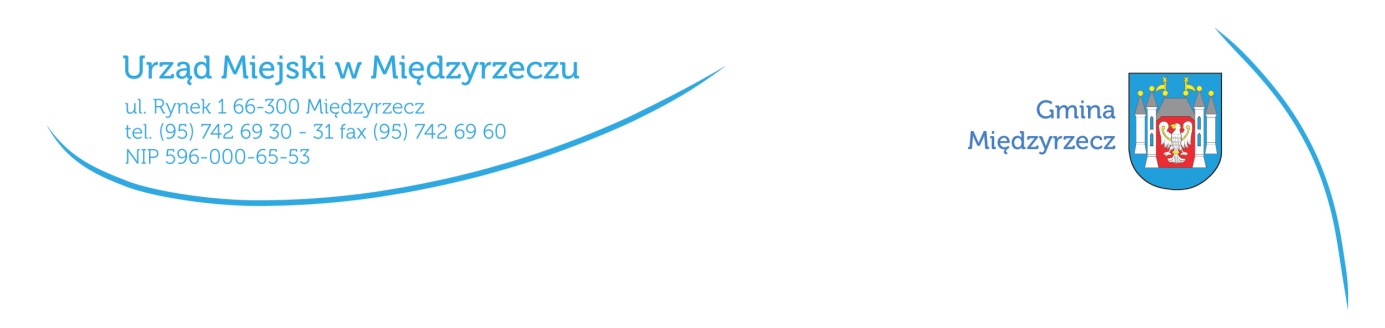 Międzyrzecz, dnia 18 maja 2023 r.WSS.524.2.2023ROZSTRZYGNIĘCIEotwartego konkursu ofert na realizację zadań publicznych finansowanych z budżetu Gminy Międzyrzecz w 2023 rokuNa podstawie art. 5 i art. 13 ustawy z dnia 24 kwietnia 2003 r. o działalności pożytku publicznego i o wolontariacie ((t.j. Dz. U. z 2023 r. poz.571 z późniejszymi zmianami) oraz uchwały Nr LVI/552/22 Rady Miejskiej w Międzyrzeczu z dnia 20 września 2022 r. w sprawie przyjęcia Programu Współpracy Gminy Międzyrzecz z organizacjami pozarządowymi oraz podmiotami wymienionymi w art. 3 ust. 3 ustawy o działalności pożytku publicznego i o wolontariacie na  rok 2023 Burmistrz Międzyrzecza, w odpowiedzi na otwarty konkurs ofert ogłoszony w dniu 30 marca 2023 r. na realizację zadań publicznych finansowanych z budżetu Gminy Międzyrzecz w roku 2023, przyznał następujące dotacje:Lp.Nazwa zadania publicznegoNazwa oferentaWysokość przyznanej dotacji1.Powierzenie zadania publicznego w zakresie kultury , sztuki, ochrony dóbr kultury i dziedzictwa narodowego polegającego na podtrzymaniu tradycji narodowych   i patriotycznych w ramach działalności drużyn harcerskich z terenu Gminy Międzyrzecz Chorągiew Ziemi Lubuskiej Związku Harcerstwa Polskiego,  Komenda Hufca Międzyrzecz ZHP im. Zawiszaków, Oś. Kasztelańskie 8a,     66-300 Międzyrzecz,6.000,00zł(sześć tysięcy złotych)2.Powierzenie realizacji zadania publicznego w zakresie działalności na rzecz dzieci i młodzieży ,w tym wypoczynku dzieci i młodzieży oraz przeciwdziałania uzależnieniom i patologiom społecznym polegającego na organizacji wypoczynku letniego dla dzieci i młodzieży z rodzin dysfunkcyjnych z terenu Gminy MiędzyrzeczPolskie Towarzystwo Krajoznawczeul.Rydza-Śmiegłego3/165-610 Zielona Góra 96.000,00zł(dziewięćdziesiąt sześć tysięcy)